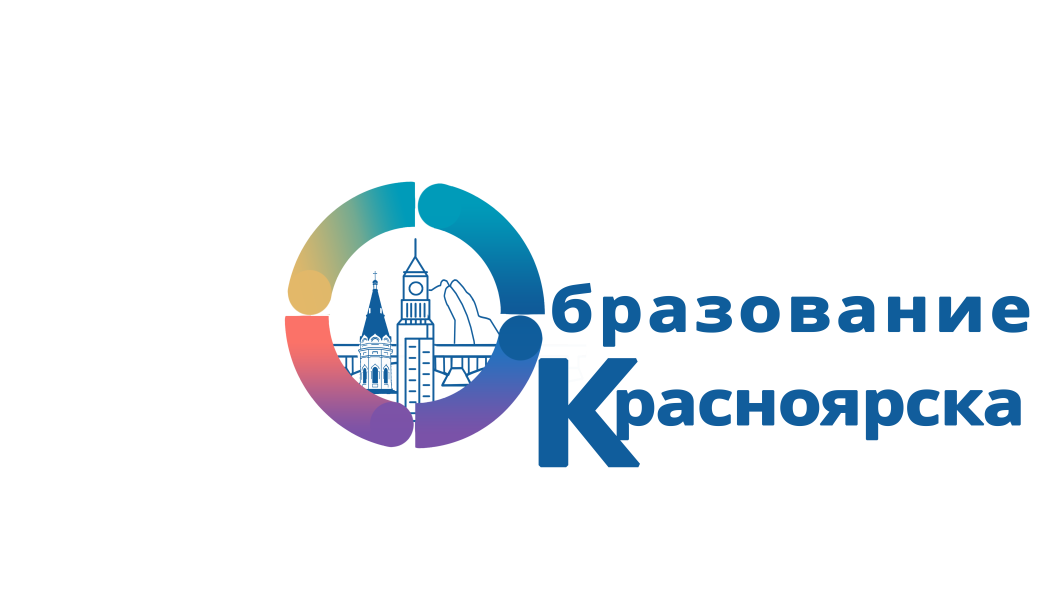 Секция учителей иностранного языкаФормирование и оценка читательской грамотности на уроках иностранного языка г. Красноярск26 августа 2019 г.Место проведения: МБОУ «Гимназия № 16», ул. Урицкого, 26Регистрация: 9:30-10:00Время проведения: 10:00 -13:00 Участники: учителя иностранных языков, в том числе  руководители РМО, ОМО, ШМО учителей иностранных языков.Ответственные за работу секции: Скирда Елена Андреевна, руководитель ГМО учителей иностранных языков, Сацук Ольга Ивановна, заведующий структурным подразделением  МКУ КИМЦПлан работы секции10:00-10:15Открытие секции. Награждение по итогам 2018-2019 учебного года.Сацук Ольга Ивановна, заведующий структурным подразделением  МКУ КИМЦ10:15-10:30(5 мин на вопросы)Национальный проект «Образование»: основные направления.Дадашева Галина Сергеевна, руководитель РМО Советского района, МАОУ СШ № 14510:35-10:50(5 мин на вопросы)Понятие функциональной грамотности и механизмы её развития у школьников.Меркулова Анна Ивановна,  руководитель РМО Железнодорожного района, МАОУ «Гимназия № 9»11:15-11:30(5 мин на вопросы)Развитие системы оценки качества образования.Батурина Елена Валерьевна, руководитель РМО Октябрьского района, МБОУ СШ № 7211:35-11:50(5 мин на вопросы)Формирование читательской компетентности и читательской самостоятельности учащихся во внеурочной деятельности.  Галкина Светлана Михайловна, руководитель РМО Свердловского района, МБОУ СШ № 4511:55-12:10(5 мин на вопросы)Методы, приемы, виды деятельности и пошаговый план достижения поставленной цели для формирования функциональной грамотности на уроках иностранного языка.Воронина Светлана Васильевна, руководитель РМО Центрального района, МБОУ «Гимназия № 16»12:15-12:45 Обсуждение, корректировка и утверждение планов работы РМО на 2019-20 учебный год. Работа в группах (6 групп по территориальному признаку)Руководители РМО12:50-13:00Подведение итогов работы секции. Сацук Ольга Ивановна, заведующий структурным подразделением  МКУ КИМЦ